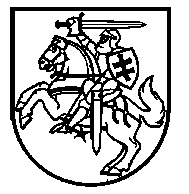 Lietuvos Respublikos VyriausybėnutarimasDĖL Lietuvos Respublikos Vyriausybės 2012 m. birželio 6 d. nutarimo Nr. 665 „Dėl Valstybės turtinių ir neturtinių teisių įgyvendinimo valstybės valdomose įmonėse tvarkos aprašo patvirtinimo“ PAKEITIMO2017 m. birželio 28 d. Nr. 516VilniusLietuvos Respublikos Vyriausybė nutaria:1. Pakeisti Lietuvos Respublikos Vyriausybės 2012 m. birželio 6 d. nutarimą Nr. 665 „Dėl Valstybės turtinių ir neturtinių teisių įgyvendinimo valstybės valdomose įmonėse tvarkos aprašo patvirtinimo“:1.1. Pakeisti 2.3 papunktį ir jį išdėstyti taip:„2.3. akcinių bendrovių ir uždarųjų akcinių bendrovių, kuriose valstybei nuosavybės teise priklausančios akcijos suteikia 1/2 ar mažiau balsų visuotiniame akcininkų susirinkime, akcijų valdytojai, įgyvendindami valstybės, kaip akcininkės, turtines ir neturtines teises šiose bendrovėse, Aprašo nuostatomis vadovaujasi mutatis mutandis.“1.2. Pakeisti nurodytu nutarimu patvirtintą Valstybės turtinių ir neturtinių teisių įgyvendinimo valstybės valdomose įmonėse tvarkos aprašą:1.2.1. Pakeisti 3.4 papunktį ir jį išdėstyti taip:„3.4. Valdymo koordinavimo centras – viešoji įstaiga „Stebėsenos ir prognozių agentūra“, kuri atlieka su valstybės valdomų įmonių valdymo politikos įgyvendinimu susijusias funkcijas, nustatytas Lietuvos Respublikos valstybės ir savivaldybių turto valdymo, naudojimo ir disponavimo juo įstatymo 23 straipsnyje.“1.2.2. Pripažinti netekusiu galios IV skyrių.1.2.3. Pripažinti netekusiu galios 11 punktą.1.2.4. Pakeisti 13 punktą ir jį išdėstyti taip:„13. Periodiškai, bet ne rečiau kaip kas 4 metus, atitinkama valstybei atstovaujanti institucija persvarsto konkrečius valstybės dalyvavimo valstybės valdomoje įmonėje tikslus ir tos valstybės valdomos įmonės teisinės formos tinkamumą, be kita ko, atsižvelgdama ir į bendrąją ūkio ir atitinkamo ūkio sektoriaus padėtį. Apie persvarstymo rezultatus valstybei atstovaujanti institucija raštu praneša Ūkio ministerijai. Ūkio ministerija apibendrintą informaciją kartu su savo rekomendacijomis teikia Vyriausybei.“1.2.5. Pakeisti 14 punktą ir jį išdėstyti taip:„14. Valstybei atstovaujanti institucija ne rečiau kaip kas 3 metus persvarsto tikslingumą pagal Lietuvos Respublikos strateginę reikšmę nacionaliniam saugumui turinčių įmonių ir įrenginių bei kitų nacionaliniam saugumui užtikrinti svarbių įmonių įstatymą priskirti valstybės valdomas įmones strateginę reikšmę nacionaliniam saugumui turinčių įmonių grupei, nacionaliniam saugumui užtikrinti svarbių įmonių grupei ir ypatingą reikšmę nacionaliniam saugumui turinčių įmonių grupei ir prireikus teikia pasiūlymus Vyriausybei.“1.2.6. Pripažinti netekusiu galios 44 punktą.1.2.7. Pakeisti 75 punktą ir jį išdėstyti taip:„75. Valdymo koordinavimo centras nuolat stebi ir analizuoja, kaip vykdomos Aprašo nuostatos, ir pagal analizės rezultatus prireikus tobulinti teisinį reguliavimą teikia pasiūlymus bei susijusią informaciją Ūkio ministerijai.“2. Šis nutarimas įsigalioja 2017 m. liepos 1 dieną.Ministras Pirmininkas	Saulius SkvernelisŪkio ministras	Mindaugas Sinkevičius